от 9 февраля 2021 года									           № 138Об утверждении Положения об организации системы внутреннего обеспечения соответствия требованиям антимонопольного законодательства в администрации городского округа город Шахунья Нижегородской областиВ соответствии с Указом Президента Российской Федерации от 21.12.2017 № 618 «Об основных направлениях государственной политики по развитию конкуренции», распоряжением Правительства Российской Федерации от 16.08.2018 № 1697-р «Об утверждении плана мероприятий («дорожной карты») по развитию конкуренции в отраслях экономики Российской Федерации и переходу отдельных сфер естественных монополий из состояния естественной монополии в состояние конкурентного рынка на 2018-2020 годы», распоряжением Правительства Российской Федерации от 18.10.2018 № 2258-р «Об утверждении методических рекомендаций по созданию и организации федеральными органами исполнительной власти системы внутреннего обеспечения соответствия требованиям антимонопольного законодательства», распоряжением Губернатора Нижегородской области от 28.03.2019 № 430-р «Об утверждении Плана мероприятий («дорожной карты») по содействию развитию конкуренции в Нижегородской области», администрация городского округа город Шахунья Нижегородской области  п о с т а н о в л я е т:1. Утвердить прилагаемое Положение об организации системы внутреннего обеспечения соответствия требованиям антимонопольного законодательства в администрации городского округа город Шахунья Нижегородской области.2. Настоящее постановление вступает в силу с даты подписания.3. Общему отделу администрации городского округа город Шахунья Нижегородской области обеспечить размещение настоящего постановления на официальном сайте администрации городского округа город Шахунья Нижегородской области.4. Признать утратившим силу постановление администрации городского округа город Шахунья Нижегородской области от 12.12.2019 № 1492 «Об утверждении Положения об организации системы внутреннего обеспечения соответствия требованиям антимонопольного законодательства в администрации городского округа город Шахунья Нижегородской области» со дня вступления в силу настоящего постановления.5. Контроль за исполнением настоящего постановления оставляю за собой.Глава местного самоуправлениягородского округа город Шахунья						          Р.В.КошелевУтвержденопостановлением администрациигородского округа город ШахуньяНижегородской областиот 09.02.2021 г. № 138ПОЛОЖЕНИЕоб организации системы внутреннего обеспечениясоответствия требованиям антимонопольного законодательствав администрации городского округа город Шахунья Нижегородской области1. Общие положения.Положение об организации системы внутреннего обеспечения соответствия требованиям антимонопольного законодательства в администрации городского округа город Шахунья Нижегородской области (далее - Положение) разработано в целях обеспечения соответствия деятельности администрации городского округа Шахунья Нижегородской области (далее - Администрация) требованиям антимонопольного законодательства и профилактики нарушений требований антимонопольного законодательства в деятельности Администрации, определяет порядок организации и функционирования антимонопольного комплаенса в Администрации, а также порядок осуществления оценки эффективности организации и функционирования антимонопольного комплаенса.1.2. В настоящем положении используются следующие понятия:а) «антимонопольное законодательство» - законодательство, основывающееся на Конституции Российской Федерации, Гражданском кодексе Российской Федерации и состоящее из Федерального закона «О защите конкуренции», иных федеральных законов, регулирующих отношения, связанные с защитой конкуренции, в том числе с предупреждением и пресечением монополистической деятельности и недобросовестной конкуренции, в которых участвуют федеральные органы исполнительной власти, органы государственной власти субъектов Российской Федерации, органы местного самоуправления, иные осуществляющие функции указанных органов организации, а также государственные внебюджетные фонды, Центральный банк Российской Федерации, российские юридические лица и иностранные юридические лица, физические лица, в том числе индивидуальные предприниматели;б) «антимонопольный комплаенс» - совокупность правовых и организационных мер, направленных на соблюдение требований антимонопольного законодательства и предупреждение его нарушения;в) «антимонопольный орган» - федеральный антимонопольный орган и его территориальные органы;г) «доклад об антимонопольном комплаенсе» - документ, содержащий информацию об организации и функционировании антимонопольного комплаенса в администрации;д) «коллегиальный орган» - совещательный орган, осуществляющий оценку эффективности антимонопольного комплаенса в администрации;е) «нарушение антимонопольного законодательства» - недопущение, ограничение, устранение конкуренции;ж) «риски нарушения антимонопольного законодательства» - сочетание вероятности и последствий наступления неблагоприятных событий в виде ограничения, устранения или недопущения конкуренции;з) «уполномоченное подразделение» - подразделение администрации, осуществляющее внедрение и контроль за исполнением в администрации антимонопольного комплаенса.1.3. Цели антимонопольного комплаенса:а) обеспечение соответствия деятельности администрации требованиям антимонопольного законодательства;б) профилактика нарушения требований антимонопольного законодательства в деятельности администрации.1.4. Задачи антимонопольного комплаенса;а) выявление рисков нарушений антимонопольного законодательства;б) управление рисками нарушения антимонопольного законодательства;в) контроль соответствия деятельности администрации требованиям антимонопольного законодательства;г) оценка эффективности функционирования в администрации антимонопольного комплаенса.1.5. Принципы антимонопольного комплаенса;а) заинтересованность органов местного самоуправления в реализации акта об антимонопольном комплаенсе. б) заинтересованность руководства администрации в эффективности функционирования антимонопольного комплаенса;в) регулярность оценки рисков нарушения антимонопольного законодательства;г) обеспечение информационной открытости функционирования в администрации антимонопольного комплаенса;д) непрерывность функционирования антимонопольного комплаенса в администрации;е) совершенствование антимонопольного комплаенса.2. Организация антимонопольного комплаенса.2.1. Общий контроль за организацией и функционированием в администрации антимонопольного комплаенса осуществляется руководством администрации, а именно главой местного самоуправления городского округа город Шахунья Нижегородской области (далее – глава местного самоуправления), который:а) вводит в действие акт об антимонопольном комплаенсе, вносит в него изменения, а также принимает внутренние документы администрации, регламентирующие функционирование антимонопольного комплаенса;б) применяет предусмотренные законодательством Российской Федерации меры ответственности за несоблюдение сотрудниками администрации акта об антимонопольном комплаенсе;в) рассматривает материалы, отчеты и результаты периодических оценок эффективности функционирования антимонопольного комплаенса и принимает меры, направленные на устранение выявленных недостатков;г) осуществляет контроль за устранением выявленных недостатков антимонопольного комплаенса. 2.2. В целях организации и функционирования антимонопольного комплаенса функции уполномоченного подразделения, связанные с организацией и функционированием антимонопольного комплаенса в Администрации, распределяются между: - управлением экономики, прогнозирования, инвестиционной политики и муниципального имущества,- финансовым управлением, - юридическим отделом, - отделом кадровой и архивной работы, - структурными подразделениями администрации в рамках компетенции.2.3. При определении уполномоченного подразделения администрация руководствуется следующими принципами:а) подотчетность уполномоченного подразделения непосредственно главе местного самоуправления;б) достаточность полномочий и ресурсов, необходимых для выполнения своих задач уполномоченным подразделением.2.4. К компетенции юридического отдела администрации относятся следующие функции:а) подготовка и представление на утверждение главе местного самоуправления нормативно-правового акта об антимонопольном комплаенсе (внесении изменений в нормативно-правовой акт об антимонопольном комплаенсе), а также внутриведомственных документов администрации, регламентирующих процедуры антимонопольного комплаенса;б) правовая экспертиза проектов нормативных правовых актов на предмет нарушения антимонопольного законодательства;в) правовая экспертиза муниципальных контрактов на предмет нарушения антимонопольного законодательства;г) выявление рисков нарушения антимонопольного законодательства, учет обстоятельств, связанных с рисками нарушения антимонопольного законодательства, определение вероятности возникновения рисков нарушения антимонопольного законодательства совместно с управлением экономики, прогнозирования, инвестиционной политики и муниципального имущества и финансовым управлением администрации;д) организация взаимодействия с другими структурными подразделениями администрации по вопросам, связанным с антимонопольным комплаенсом;е) консультирование сотрудников администрации по вопросам, связанным с соблюдением антимонопольного законодательства и антимонопольным комплаенсом;ж) взаимодействие с антимонопольным органом и организация содействия ему в части, касающейся вопросов, связанных с проводимыми проверками;з) информирование главы местного самоуправления о внутренних документах, которые могут повлечь нарушение антикоррупционного законодательства и противоречить антимонопольному комплаенсу;и) подготовка на основании представленных сведений от структурных подразделений проекта доклада об антимонопольном комплаенсе;к) координация взаимодействия с коллегиальным органом, а также функции по обеспечению деятельности коллегиального органа.2.5. К компетенции отдела кадровой и архивной работы администрации относятся следующие функции:а) выявление конфликта интересов в деятельности сотрудников и структурных подразделений Администрации, разработка предложений по их исключению;б) проведение проверок в случаях, если в ходе выявления и оценки комплаенс – рисков обнаруживаются признаки коррупционных рисков, наличия конфликтов интересов, либо нарушения правил служебного поведения при осуществлении муниципальными служащими контрольно-надзорных функций;в) информирование главы местного самоуправления о внутренних документах, которые могут повлечь нарушение антикоррупционного законодательства и противоречить антимонопольному комплаенсу;г) ознакомление сотрудников администрации с настоящим Положением.2.6. К компетенции управления экономики, прогнозирования, инвестиционной политики и муниципального имущества относятся следующие функции:а) информирование главы местного самоуправления о внутренних документах, которые могут повлечь нарушение антикоррупционного законодательства и противоречить антимонопольному комплаенсу;б) выявление рисков нарушения антимонопольного законодательства, учет обстоятельств, связанных с рисками нарушения антимонопольного законодательства, определение вероятности возникновения рисков нарушения антимонопольного законодательства совместно с юридическим отделом администрации и финансовым управлением администрации;в) подготовка карты комплаенс-рисков Администрации согласно приложению 1 к настоящему Положению и плана мероприятий ("дорожной карты") по снижению рисков нарушения антимонопольного законодательства согласно приложению 2 к настоящему Положению;г) оценка и расчет достижения ключевых показателей эффективности функционирования антимонопольного комплаенса в администрации в соответствии с разделом 5 настоящего положения;г) взаимодействие с антимонопольным органом и организация содействия ему в части, касающейся вопросов, связанных с проводимыми проверками.2.7. К компетенции финансового управления администрации относятся следующие функции:а) информирование главы местного самоуправления о внутренних документах, которые могут повлечь нарушение антикоррупционного законодательства и противоречить антимонопольному комплаенсу;б) выявление рисков нарушения антимонопольного законодательства, учет обстоятельств, связанных с рисками нарушения антимонопольного законодательства, определение вероятности возникновения рисков нарушения антимонопольного законодательства совместно с управлением экономики, прогнозирования, инвестиционной политики и муниципального имущества и юридическим отделом администрации;в) взаимодействие с антимонопольным органом, и организация содействия ему в части, касающейся вопросов, связанных с проводимыми проверками.2.8. К компетенции структурных подразделений относится:а) выявление комплаенс-рисков, учет обстоятельств, связанных с комплаенс-рисками, определение вероятности возникновения комплаенс-рисков в ведомственной сфере деятельности;б) направление в юридический отдел информации о нормативно-правовых актах Администрации, которые могут повлечь нарушение антимонопольного законодательства в деятельности Администрации.2.9. Оценку эффективности организации и функционирования в администрации антимонопольного комплаенса осуществляет коллегиальный орган.2.10. К функциям коллегиального органа относится:а) рассмотрение и оценка мероприятий администрации в части, касающейся функционирования антимонопольного комплаенса;б) рассмотрение и утверждение доклада об антимонопольном комплаенсе.2.11. Функции коллегиального органа, осуществляющего оценку эффективности организации и функционирования антимонопольного комплаенса, возлагаются на Комиссию по оценке эффективности организации и функционирования системы внутреннего обеспечения соответствия требованиям антимонопольного законодательства администрации городского округа город Шахунья Нижегородской области (далее - Комиссия). Состав Комиссии утверждается нормативно-правовым актом Администрации. 3. Выявление и оценка рисков нарушения антимонопольного законодательства.3.1. Выявление и оценка комплаенс-рисков Администрации осуществляется уполномоченными подразделениями администрации совместно со структурными подразделениями.3.2. В целях выявления рисков нарушения антимонопольного законодательства структурные подразделения администрации в части своей компетенции на регулярной основе проводят следующие мероприятия:а) анализ выявленных нарушений антимонопольного законодательства в деятельности администрации (наличие предостережений, предупреждений, штрафов, жалоб, возбужденных дел);б) анализ нормативных правовых актов и проектов нормативных правовых актов администрации;в) мониторинг исполнения мероприятий по снижению рисков нарушения антимонопольного законодательства;г) оценку рисков нарушения антимонопольного законодательства.3.3. При проведении мероприятий, предусмотренных пунктом 3.2 настоящего раздела, управлением экономики прогнозирования, инвестиционной политики и муниципального имущества и юридическим отделом администрации осуществляется сбор сведений в структурных подразделениях администрации.3.4. Мероприятия, предусмотренные пунктом 3.2 настоящего раздела, проводятся в соответствии с разделом 5 Методических рекомендаций по созданию и организации федеральными органами исполнительной власти системы внутреннего обеспечения соответствия требованиям антимонопольного законодательства, утвержденных распоряжением Правительства Российской Федерации от 18.10.2018 № 2258-р.3.5. Структурные подразделения администрации в целях оценки рисков нарушения антимонопольного законодательства в срок до 1 декабря отчетного года направляют в уполномоченное подразделение – управление экономики, прогнозирования, инвестиционной политики и муниципального имущества информацию о результатах проведенных мероприятий, указанных в пункте 3.2 настоящего положения, а именно:а) результаты анализа выявленных нарушений антимонопольного законодательства в деятельности администрации за предыдущие 3 года (наличие предостережений, предупреждений, штрафов, жалоб, возбужденных дел);г) результаты оценки рисков нарушений антимонопольного законодательства;д) информацию о достижении ключевых показателей эффективности антимонопольного комплаенса.При выявлении рисков нарушения антимонопольного законодательства структурными подразделениями администрации проводится оценка таких рисков с учетом следующих показателей:а) низкий уровень - отрицательное влияние на отношение институтов гражданского общества к деятельности органа местного самоуправления по развитию конкуренции, вероятность выдачи предупреждения, возбуждения дела о нарушении антимонопольного законодательства, наложения штрафа отсутствует;б) незначительный уровень - вероятность выдачи органу местного самоуправления предупреждения;в) существенный уровень - вероятность выдачи органу местного самоуправления предупреждения и возбуждения в отношении него дела о нарушении антимонопольного законодательства;г) высокий уровень - вероятность выдачи органу местного самоуправления  предупреждения, возбуждения в отношении него дела о нарушении антимонопольного законодательства и привлечения его к административной ответственности (штраф, дисквалификация).3.6. На основе проведенной оценки рисков нарушения антимонопольного законодательства управлением экономики, прогнозирования, инвестиционной политики и муниципального имущества составляется описание рисков (карта комплаенс-рисков), в которое также включается оценка причин и условий возникновения рисков.3.7. Структурные подразделения администрации в целях подготовки доклада об антимонопольном комплаенсе в срок до 1 февраля года, следующего за отчетным, направляют в уполномоченное подразделение – юридический отдел администрации информацию о результатах проведенных мероприятий, указанных в пункте 3.2 настоящего положения, а именно:а) результаты анализа выявленных нарушений антимонопольного законодательства в деятельности администрации за предыдущие 3 года (наличие предостережений, предупреждений, штрафов, жалоб, возбужденных дел);б) результаты анализа нормативных правовых актов и проектов нормативных правовых актов администрации;в) результаты мониторинга исполнения мероприятий по снижению рисков нарушения антимонопольного законодательства;г) результаты оценки рисков нарушений антимонопольного законодательства;д) информацию о достижении ключевых показателей эффективности антимонопольного комплаенса.3.8. На основе информации, предоставленной структурными подразделениями в соответствии с пунктом 3.7, юридический отдел администрации готовит проект доклада об антимонопольном комплаенсе.4. Мероприятия по снижению рисков нарушенияантимонопольного законодательства.4.1. В целях снижения рисков нарушения антимонопольного законодательства уполномоченное подразделение (Управление экономики, прогнозирования, инвестиционной политики и муниципального имущества) разрабатывает (не реже одного раза в год) план мероприятий ("дорожную карту") по снижению рисков нарушения антимонопольного законодательства согласно приложению 2 к настоящему Положению.4.2. Структурные подразделения администрации осуществляют мониторинг исполнения мероприятий по снижению рисков нарушения антимонопольного законодательства и представляют результат в уполномоченное подразделение.4.3. Информация об исполнении мероприятий по снижению рисков нарушения антимонопольного законодательства включается в доклад об антимонопольном комплаенсе.5. Оценка эффективности функционированияв администрации антимонопольного комплаенса.5.1. В целях оценки эффективности функционирования в администрации антимонопольного комплаенса устанавливаются ключевые показатели эффективности функционирования антимонопольного комплаенса в соответствии с методикой их расчета, разрабатываемой федеральным антимонопольным органом. 5.2. Установление и оценка достижения ключевых показателей эффективности антимонопольного комплаенса представляют собой часть системы внутреннего контроля, в процессе которой происходит оценка качества работы (работоспособности) системы управления комплаенс-рисками в течение отчетного периода. Под отчетным периодом понимается календарный год.5.3. Оценка достижения ключевых показателей эффективности антимонопольного комплаенса в администрации уполномоченным подразделением (Управлением экономики, прогнозирования, инвестиционной политики и муниципального имущества) проводится не реже 1 раза в год. 5.4. Информация о достижении ключевых показателей эффективности функционирования в администрации антимонопольного комплаенса включается в доклад об антимонопольном комплаенсе.6. Доклад об антимонопольном комплаенсе.6.1. Доклад об антимонопольном комплаенсе должен содержать информацию:а) о результатах проведенной оценки рисков нарушения администрацией антимонопольного законодательства;б) об исполнении мероприятий по снижению рисков нарушения администрацией антимонопольного законодательства;в) о достижении ключевых показателей эффективности антимонопольного комплаенса.6.2. Доклад об антимонопольном комплаенсе должен представляться в коллегиальный орган на утверждение (не реже одного раза в год) уполномоченным подразделением (юридическим отделом администрации) до 1 марта года, следующего за отчетным.6.3. Доклад об антимонопольном комплаенсе должен утверждаться коллегиальным органом в срок не позднее 1 апреля года, следующего за отчетным.6.4. Доклад об антимонопольном комплаенсе, утвержденный коллегиальным органом, размещается на официальном сайте городского округа город Шахунья Нижегородской области.7. Порядок ознакомления работников администрациис настоящим Положением.7.1. Муниципальные служащие и иные сотрудники администрации, а также граждане Российской Федерации при поступлении на муниципальную службу, при приеме на работу в администрацию на должность, не относящуюся к муниципальной службе, должны быть ознакомлены с настоящим Положением (ответственный исполнитель мероприятия – отдел кадровой и архивной работы администрации городского округа город Шахунья Нижегородской области).7.2. При внесении изменений в акт об антимонопольном комплаенсе отдел кадровой и архивной работы администрации обеспечивает ознакомление лиц, указанных в п. 7.1 настоящего Положения, с принятыми изменениями.Приложение 1к Положению об организации системы внутреннего обеспечения соответствия требованиям антимонопольного законодательства в администрации городского округа город Шахунья Нижегородской областиКАРТА КОМПЛАЕНС-РИСКОВПриложение 2к Положению об организации системы внутреннего обеспечения соответствия требованиям антимонопольного законодательства в администрации городского округа город Шахунья Нижегородской областиПлан мероприятий ("дорожная карта")по снижению рисков нарушения антимонопольногозаконодательства_____________________________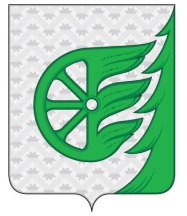 Администрация городского округа город ШахуньяНижегородской областиП О С Т А Н О В Л Е Н И Е№Вид комплаенс-рискаУровень рискаПричины и условиявозникновения1234№Вид комплаенс-рискаМероприятия по минимизации и устранению рисковПлан исполнения мероприятияОтветственное лицо (структурное подразделение)12345